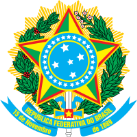 SERVIÇO PÚBLICO FEDERALUNIVERSIDADE FEDERAL DO SUL E SUDESTE DO PARÁPRÓ-REITORIA DE EXTENSÃO E ASSUNTOS ESTUDANTISDIRETORIA DE AÇÃO INTERCULTURALDIVISÃO DE PROGRAMAS E PROJETOSEDITAL PROEX nº 012/2017PROGRAMA INSTITUCIONAL DE BOLSAS DE EXTENSÃO - PIBEXCARTA DE INTENÇÃO (ANEXO Iii)IDENTIFICAÇÃO IDENTIFICAÇÃO IDENTIFICAÇÃO Coordenador(a):Coordenador(a):Programa (     )    Projeto (     )Título: Título: Título: Candidato(a):Candidato(a):Candidato(a):Matrícula:Curso:Curso:CARTA DE INTENÇÃOCARTA DE INTENÇÃOCARTA DE INTENÇÃOData e localAssinatura do (a) candidato (a)Assinatura do (a) candidato (a)